Blessing Every DayA project from the Mission Theology Advisory Group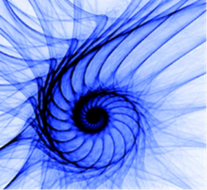 The Mission Theology Advisory Group is an ecumenical group formed in partnership between Churches Together in Britain and Ireland and the Church of England We provide resources in the areas of Spirituality, Theology, Reconciliation, Evangelism and Mission. This resource belongs to our Spirituality series. Please print and share. More information fromwww.churchofengland.org/more/church-resources/deeper-god-mission-theology https://ctbi.org.uk/mission-theology-advisory-group-resources/ A  Blessing for Mothering Sunday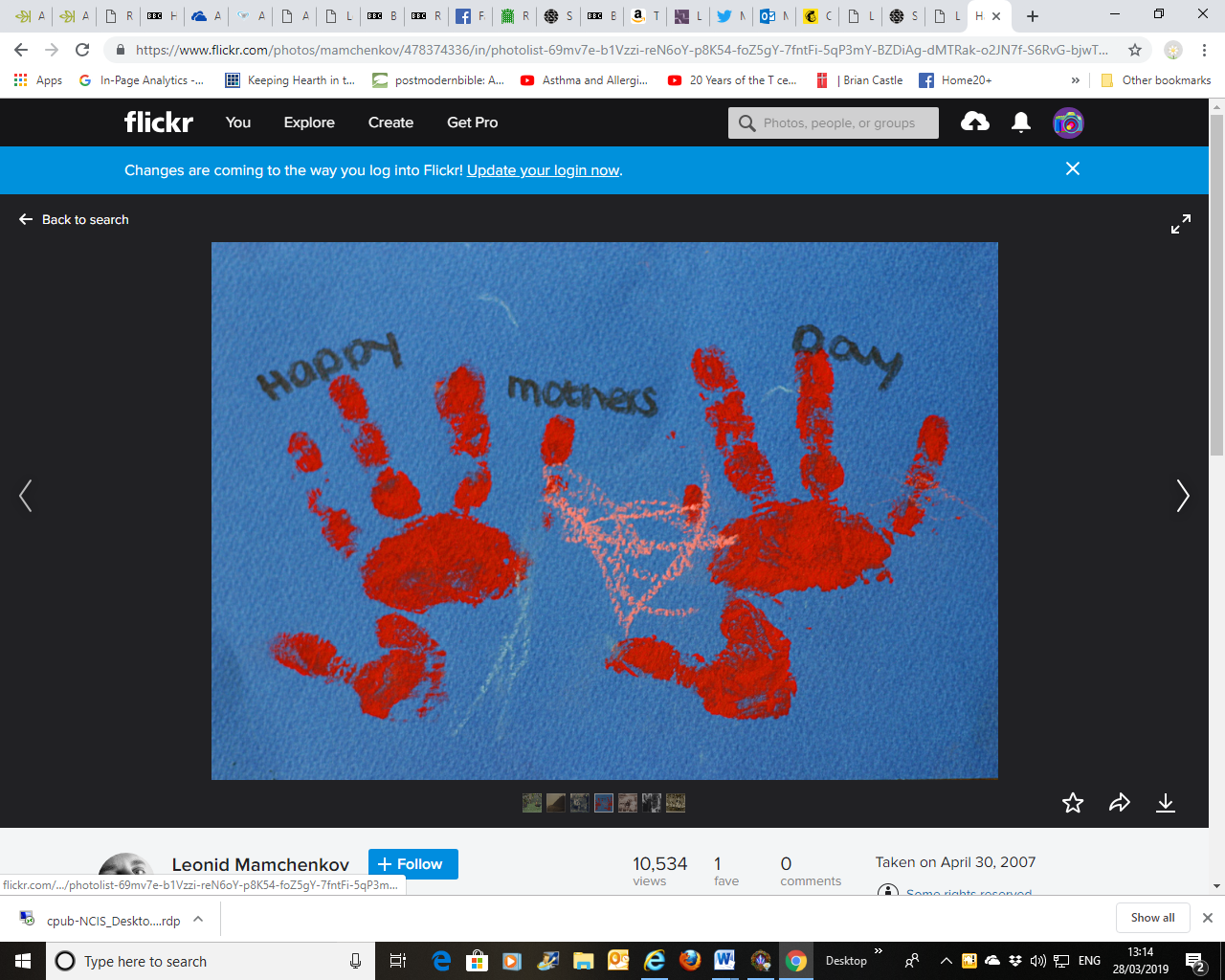 Leonid Mamchenkov/flickrWhen bunches of flowers, cards and boxes of chocolates start to appear in the shops, you can bet that Mothering Sunday (or Mother’s Day) is coming up.  It’s presented as a time for family get togethers and a chance to say thank you to the person who gave birth to you, and has helped and supported you in bringing you up.Many churches hold special services for Mothering Sunday and sometimes children receive flowers like daffodils to give to their mothers during the service. Originally, people used to go back to their ‘mother’ church on the fourth Sunday in Lent, whether that was their local parish church or a cathedral in their area.  So it was the Church which was the mother to be remembered, but today this tradition of recognising the ‘mothering’ of the Church has become rather eclipsed by a celebration of motherhood.But Mothering Sunday services can be painful for some people – those whose mothers have died, those who are single, those who cannot have children and those whose children have died. A celebration of mothers and children can feel like failure and sadness and some people avoid going to church on those days. And there are also dads, uncles, aunts and grandparents, foster families and adopting families who are bringing up children, who may miss out on the celebration. And sadly, for some children, there are memories of bad relationships and painful home situations, which make the day hard to bear.So in asking a blessing for Mothering Sunday, we remember all who parent children and care for them, and remember all who may not have children but are ‘mothers’ to others. A Blessing for Mothering Sunday Loving God,You have given us your Church to nourish us,                                to be a spiritual mother, bringing us up to see you more clearly and to walk in your ways.Today, we thank you for all who have parented us, for all the people who love and nurture us, whoever they are, whoever they have been.We ask your blessing on all people who selflessly love and care for children and keep them safe.We ask your blessing on those who find Mothering Sunday difficult or sad.But most of all we ask your blessing on those closest to us, to whom we owe special thanks and love on this day.Amen